Od:	Michal Šlinc <slinc@ap2projekt.cz>Komu:	'Oldřich Švehla' <oldrich.svehla@mu-st.cz>Datum:	7.3.2019 15:39Věc:	RE: Vypracování PD Chodník v ul. Švandy dudáka - žádost o akceptaci objednávkyAkceptuji objednávku č.30/19/7 na vypracování PD Chodníku a kanalizace v ulici Švandy dudáka, Strakonice.Michal ŠLINC
AP2projekt s.r.o.
Zátkovo nábřeží 448/7
370 01 České Budějovice
IČ: 281 49 271
DIČ: CZ28149271mob.: 603 319 329
email: slinc@ap2projekt.cz
www.ap2projekt.czFrom: Oldřich Švehla <oldrich.svehla@mu-st.cz> 
Sent: Thursday, March 7, 2019 3:25 PM
To: slinc@ap2projekt.cz
Subject: Vypracování PD Chodník v ul. Švandy dudáka - žádost o akceptaci objednávkyDobrý den,dle předchozího jednání žádáme o akceptaci objednávky č. 30/19/7 na vypracování PD Chodníku a kanalizace v ulici Švandy dudáka, Strakonice.Děkuji,S pozdravemIng. Oldřich Švehla
vedoucí oddělení investic odbor majetkovýMěstský úřad StrakoniceVelké náměstí 2386 21 StrakoniceID DS: 4gpbfnqwww.strakonice.euoldrich.svehla@mu-st.cz
tel.: 383 700 322
mobil: 606 732 008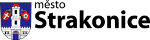 